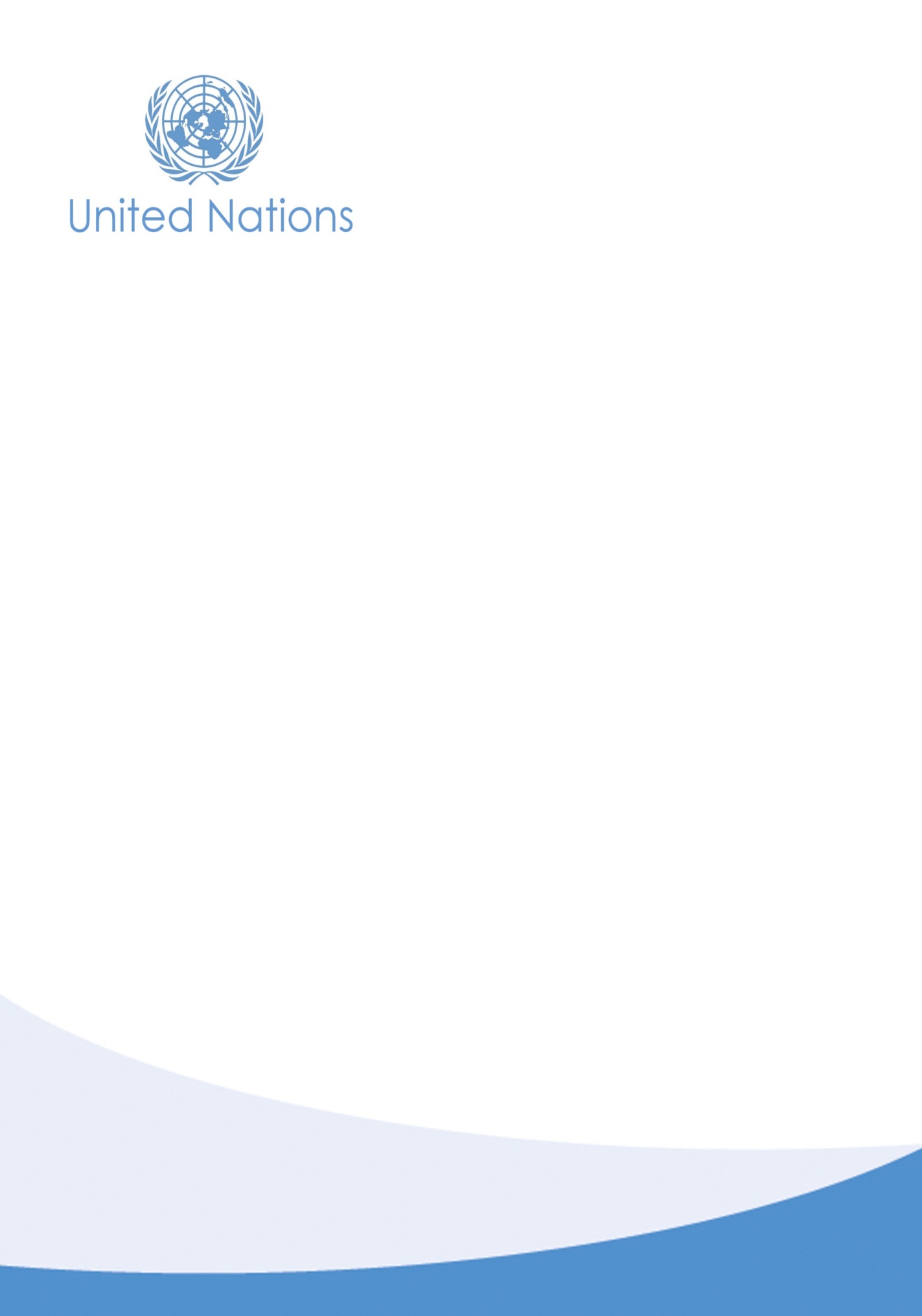 Table des matièresACTIVITÉ 3 : Plateaux de carrièreDe nombreux employés se sentent, à un moment de leur carrière, « bloqués » lorsque leur ascension de l'échelle professionnelle connaît un ralentissement ou semble s'interrompre. La structure pyramidale de l'Organisation, qui ne propose généralement pas assez de postes par rapport au nombre de personnes désirant atteindre un niveau supérieur, est souvent à l'origine de ce plateau de carrière. Types de plateau de carrièreLes plateaux de carrière se classent généralement en cinq types liés à cinq facteurs différents :Structure - Vous avez progressé pour vous retrouver à un point où la structure de l'Organisation ne vous permet plus d'avancer en raison d'un manque d'échelons sur l'échelle de promotion. Il convient de noter que ce type de stagnation échappe généralement au contrôle des individus et que la plupart, voire tous les membres du personnel, se retrouveront face à cette situation à un moment donné de leur parcours professionnel.Contenu - Vous maîtrisez tous les aspects de votre travail et vous n'avez plus le sens du défi. La prise de responsabilités plus importantes ne vous intéresse plus ou vous ne souhaitez pas changer de département.Contribution - Vous n'êtes pas en mesure de faire face de manière efficace aux situations de changement d'emploi, d'acquérir des connaissances technologiques ou d'assumer de manière effective les responsabilités liées à l'étape supérieure de l'échelle de carrière. Vous avez le sentiment d'avoir fait tout ce qui était en votre pouvoir pour vous développer sur le plan professionnel et acquérir de nouvelles compétences et de la valeur ajoutée. Il convient de noter qu'en général, les individus peuvent véritablement contrôler les facteurs à l'origine de ce type de stagnation. Cette situation, qui peut dévaloriser un membre du personnel, n'est pas inévitable et devrait être évitée à tout prix. Réputation ternie - Des comportements ou événements négatifs mettent temporairement un frein à votre progression professionnelle. Vie - À l'instar de votre travail, votre vie semble prévisible, monotone et perd son sens. Si tel est le cas, vous devez peut-être songer à demander de l'aide professionnelle. Bien que des sentiments d'ennui, de frustration, de perte d'enthousiasme et le manque d'engagement accompagnent souvent un plateau de carrière, celui-ci peut également être une bonne occasion de voir la situation sous un autre angle et de plancher sur de nouvelles idées. Le plateau de carrière suscite différentes réactions auprès des gens. Les réactions typiques comprennent : Du désespoir face à l'idée que rien ne va changerUn sentiment de colère, d'ennui et de frustration la plupart du tempsUne perte d'enthousiasme et d'intérêt pour le travailUne envie de tenir l'Organisation pour responsableLe recours à des comportements malsains L'acceptation de la stagnation et son utilisation comme facteur de motivation pour le changement Votre carrière est-elle en train de stagner ?Consignes : Répondez aux questions suivantes. Vous pouvez saisir autant de texte que vous le souhaitez dans votre réponse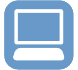 Avez-vous le sentiment que votre carrière est en train de stagner ? Si oui, de quel type de plateau de carrière s'agit-il et depuis combien de temps êtes-vous dans cette situation ?Qu'avez-vous fait jusqu'à présent, le cas échéant, pour essayer de sortir de ce plateau de carrière ? Pourquoi cela est-il inefficace ?Parfois, être « bloqué » est lié au fait d'être « invisible » dans le bureau. Les collègues à un niveau supérieur ne sont pas suffisamment conscients de ce que vous faites. Que pourriez-vous faire pour vous rendre plus « visible » dans votre poste actuel ?Que pourriez-vous essayer de faire dans les 6 prochains mois pour vous aider à sortir de ce plateau de carrière ?Pour pouvoir agir, de quel type d'appui avez-vous besoin et de qui peut-il provenir ?Gérer un plateau de carrièreLes stratégies suivantes, dont bon nombre sont abordées dans le présent manuel, aident souvent les individus à sortir d'un plateau de carrière :Faire le point sur votre expérience de travail et vos compétences actuelles, votre réputation, votre manière d'aborder les relations humaines et vos points faibles Préparer un plan pour acquérir de nouvelles connaissances et compétences, enrichir votre poste actuel en y ajoutant des défis et en éliminant les problèmes de comportement. Inscrivez les actions destinées à « mettre fin au plateau » dans votre calendrier ! Faire l'expérience d'un nouvel emploi ou de nouvelles responsabilités en vous portant volontaire pour des affectations « enrichies » au sein et en dehors de votre service.Acquérir de nouvelles connaissances et compétences en reprenant des études, en obtenant une certification professionnelle ou en bénéficiant d'autres cours de formation. Redoubler vos efforts de mise en réseau : inscrire les activités de constitution de réseaux sur votre calendrier, participer à des événements sociaux, inclure dans votre cercle de contacts des personnes autres que celles que vous connaissez déjà, vous rendre plus « visible » et organiser régulièrement des « entretiens d'information ».Consacrer du temps chaque semaine à la recherche de nouvelles occasions de changer de rôle au sein de votre département actuel, de procéder à une mutation latérale vers un nouveau département ou de travailler pour un autre organisme de l'ONU.Repensez votre manière d'envisager la réussite— aller de l'avant ne signifie pas forcément gravir des échelons ! La satisfaction ne passe pas nécessairement pas les promotions régulières. La poursuite d'intérêts et d'aventures dans d'autres aspects de votre vie peuvent améliorer votre estime de vous-même et votre bonheur professionnels.